Информационная карта участникагородского конкурса «Образ_ЕКБ: Воспитатель года 2024»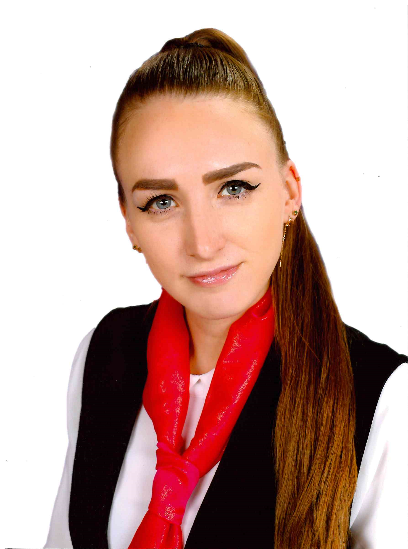 ЗнаменскаяЕкатерина ЮрьевнаЗнаменскаяЕкатерина ЮрьевнаОбщие сведенияОбщие сведенияОбщие сведенияДата рождения (день, месяц, год)Дата рождения (день, месяц, год)19.08.1991г.В каких возрастных группах в настоящее время работаетеВ каких возрастных группах в настоящее время работаетеВторая младшая группаАттестационная категория Аттестационная категория Первая квалификационная категорияПочетные звания и награды (наименования и даты получения)Почетные звания и награды (наименования и даты получения)Основные публикации (в т. ч. брошюры, книги)Основные публикации (в т. ч. брошюры, книги)Консультация для педагогов «Создание мультфильма своими руками в условиях ДОУ», международное сетевое издание «Солнечный свет».Проект для детей старшего дошкольного возраста «Как прекрасно-когда лето безопасно!», международное сетевое издание «Солнечный свет».Участие в работе методического объединения Участие в работе методического объединения Педагогическая мастерская для педагогов ДОО Кировского района города Екатеринбурга (в рамках реализации районного проекта «Компетентный педагог ДОО», подпроекта «Компетентный воспитатель») на тему: «Мастерская интерактивных игр и презентаций»В чем, по мнению участника, состоит основная миссия воспитателяВ чем, по мнению участника, состоит основная миссия воспитателяМиссия воспитателя- быть для ребенка проводником в мир взрослых, каждый день открывая новые знания, через различные виды детской деятельности. Я, как воспитатель, шагающий в ногу со временем, использую в своей работе современные образовательные технологии.Детство - очень важный период в жизни детей. Именно в этом возрасте каждый ребенок представляет собой маленького исследователя, с радостью и удивлением открывающего для себя незнакомый и удивительный окружающий мир. Чем разнообразнее детская деятельность, тем успешнее идет разностороннее развитие ребенка, реализуются его потенциальные возможности и первые проявления творчества.ХоббиХоббиРисование с использованием разных техник (нетрадиционное, традиционное, правополушарное)